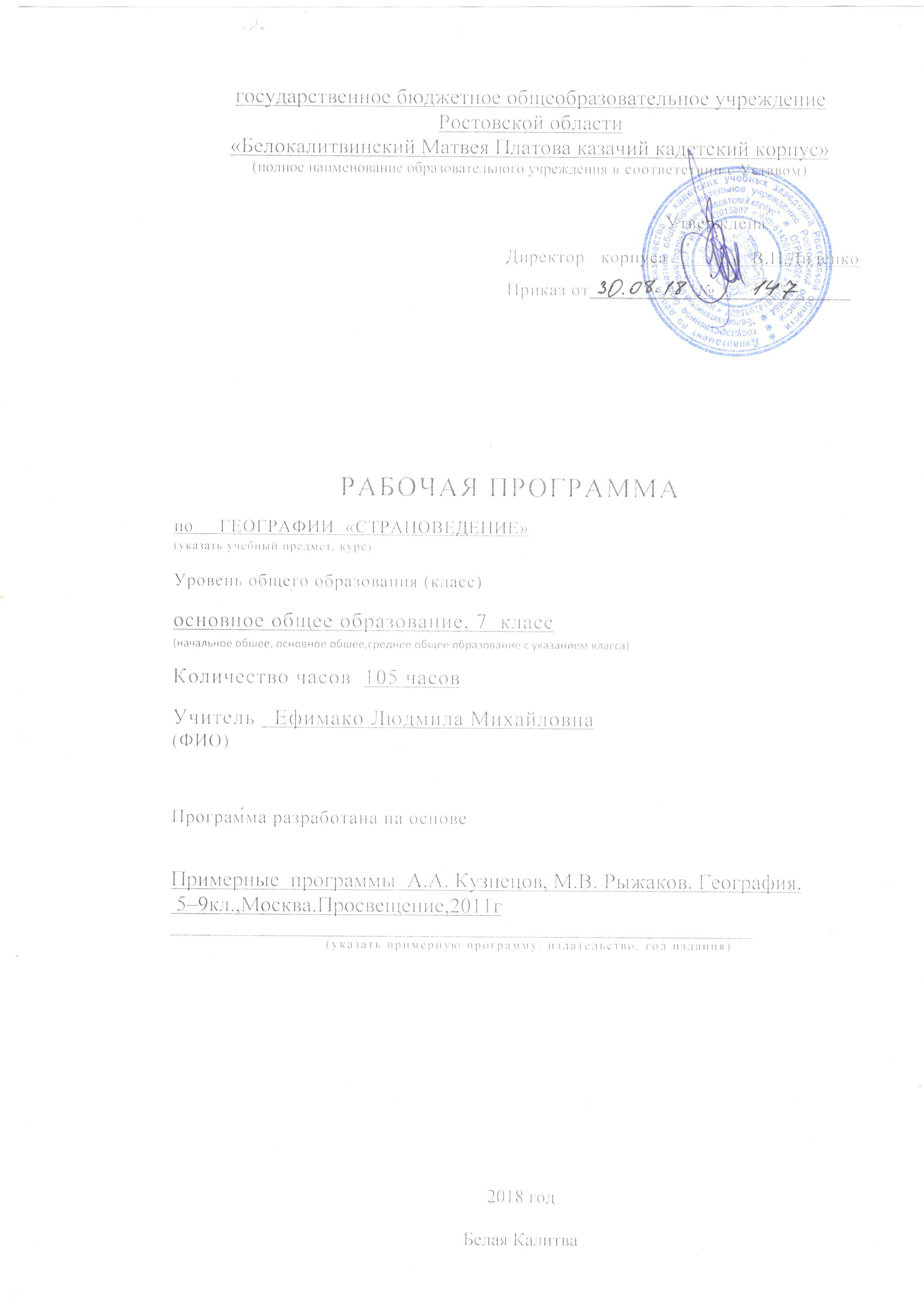 Пояснительная записка  Нормативные - методические документы, обеспечивающиереализацию программы:Данная программа разработана с учетом следующей нормативной базы:- Федеральный закон от 29.12.2012 г.,№ 273-ФЗ « Об образовании Российской Федерации»;- приказ Министерства образования и науки Российской Федерации: «Об утверждении и введении в действие федерального государственного образовательного стандарта основного общего образования» от 17.12.2010 года №1897,- приказ Минобрнауки России от 29.12.2014г. № 1644 «О внесении изменений в приказ Министерства образования и науки РФ от 17 декабря 2010г. № 1897 «Об утверждении и введении в действие федерального государственного образовательного стандарта основного общего образования»;- приказ Минобрнауки России от 31 декабря . № 1577 «О внесении изменений в федеральный государственный образовательный стандарт основного общего образования, утвержденный приказом Министерства образования и науки Российской Федерации от 17 декабря . № 1897»- приказ Минобрнауки России от 31.03.2014 г, №253 «Об утверждении федеральных перечней учебников, рекомендованных к использованию в образовательном процессе в ОУ, реализующих образовательные программы общего образования и имеющих государственную аккредитацию, на 2014- 2015 уч.год» с изменениями, внесенными:приказом Минобрнауки России от 8 июня 2015 года № 576; 
приказом Минобрнауки России от 28 декабря 2015 года № 1529; 
приказом Минобрнауки России от 26 января 2016 года № 38. приказом  Минобрнауки России от 21 апреля 2016 года № 459приказом Минобрнауки России от 29 декабря 2016 года № 1677 приказом  Минобрнауки России от 26 января 2017 года № 15- письмо МО РО от 24.04.2018 г., № 24/4.1-5705 «Рекомендации по составлению  учебного плана образовательных организаций , реализующих программы общего образования, расположенных на территории РО на 2018-2019 уч.год»; - Учебный план кадетского корпуса на 2018-2019 учебный год,- Примерные программы А.А. Кузнецов, М.В. Рыжаков. География. 5 – 9 кл., Москва. Просвещение, 2011г.- Рабочая программа опирается на УМК:1.   О.А.Климанова «Страноведение», 7 кл., Дрофа, 2016г.     2. А.В. Румянцев, Э.В.  Ким рабочая тетрадь. География: Страноведение, 7 кл., 2018 г.  3. Методическое пособие к учебнику «Страноведение» А.В. Румянцев, Э.В. Ким. 7 класс.4. Атлас и контурные карты 7 класс.  Цели курсаОсновной целью изучения данного курса является сохранение иуглубление тех знаний, которые уже есть у учащихся о географии  мира, раскрытие разнообразия природы стран мира.Курс «География. Страноведение» рассчитан на 70 часов (2 часа в неделю) в 7-х классах средней школы для обучения учащихся. (1ч. выделен из базисного учебного плана на изучение географии Ростовской области.)Осуществляется внеурочная деятельность (экскурсии) по темам: «Особенности природы России», «Природные зоны».Проект «Мой город на карте мира и страны»Проект «Жизнь в Мировом океане»Проект «Эндемики Австралии»Интеграция с ОБЖ по темам: «Особенности природы материков. Стихийные природные явления. Правила поведения в ЧС».Планируемые результаты освоения географии.Личностно-ориентированные: воспитание гражданственности и патриотизма учащихся, уважение к истории и культуре своей страны, стран мира, выработка умений и навыков адаптации и социально-ответственного поведения в мировом пространстве.Метапредметные:формирование и развитие познавательных интересов, интеллектуальных и творческих способностей учащихся;способности к самостоятельному приобретению новых знаний и практических
умений, умения управлять своей познавательной деятельностью, работать в коллективе;умения организовывать свою деятельность, определять ее цели и задачи,
выбирать средства реализации цели и применять их на практике, оценивать
достигнутые результаты;умения вести самостоятельный поиск, анализ, отбор информации, ее
преобразование, сохранение, передачу и презентацию с помощью технических
средств и информационных технологий.Предметно-ориентированные:формирование целостного представления о современной научной картине мира, об особенностях населения, хозяйства мира, природных ресурсах, взаимосвязей компонентов природы, создать образ своего родного края, умения соблюдать меры безопасности в случае природных стихийных бедствий и техногенных катастрофКомпоненты: 1. Региональный –сравнение особенностей природы стран мира, России, Ростовской области.2. Школьный – объединение естественно-научных знаний по биологии, экологии, экономике, истории, химии и интеграцию географических знаний в область дисциплин: истории, экономики.Содержание программы Введение. 5чВведение. Страноведение – наука о природе, населении, хозяйстве и культуре стран земного шара. Материки, части света и страны. Географические карты. Разнообразие стран современного мира. Способы получения страноведческой информации. Источники географической информации.Раздел I. Земля – планета людей  13 ч.Тема 1. Население мира. 7ч.Появление человека и его распространение по земному шару. Сухопутные мосты между материками в прошлом. Речные цивилизации древности. Средиземноморье как колыбель цивилизации. Плавания человека через океан. Освоение внутренних районов материков. Миграции.Колебание численности населения Земли. Расселение человека по земному шару. Размещение населения и плотность. Наиболее населённые страны мира. Человеческие расы.  Крупнейшие народы мира, их социальные и экологические проблемы. Разнообразие культур и этносов. Национальные традиции и обычаи. Религии мира. Городское и сельское население. Крупнейшие города мира.Практические работы:  Анализ размещения населения с использованием карты «Плотность населения мира». Тема 2. Хозяйственная деятельность человека. 2ч.Возникновение и развитие хозяйства. Разнообразие видов хозяйственной деятельности и их изменения во времени. Первичные, вторичные и третичные виды хозяйственной деятельности. Современное хозяйство мира: секторы (сферы), отрасли. Взаимосвязь хозяйств отдельных стран мира.Практическая работа. Выделение характерных черт индустриального (промышленного и сельского пейзажей своей местности или по литературному описанию) Тема 3. Природа Земли и человек. 4ч.Карта строение земной коры. Соотношение между формами рельефа и строением коры. Платформы и складчатые области. Эпохи складчатости. Влияние климата на облик Земли и жизнь людей. Зависимость температуры воздуха от угла падения солнечных лучей. Основные и переходные климатические пояса. Образование климатических областей. Парниковый эффект.Мировой океан и его значение для природы Земли. Живое вещество в океане. Морские природные комплексы. Природные богатства Мирового океана.Практические работы: 1. Работа с климатограммами – характеристика климатических областей мира. 2. Обозначение течений на контурной карте.3. Определение соотношения между формами рельефа и строением земной коры.Раздел II. Материки, океаны  и страны мира. 51 чЕвразия и омывающие ее океаны.  Евразия – самый большой материк Земли. Географическое положение, его влияние на особенности природы материка. Атлантический океан – самый молодой и освоенный. Индийский  океан. Особенности природы и особенности хозяйственного использования океанов.                                     Тема 4. Евразия  25ч.Европа – самая старая, заселённая и освоенная часть света Общие особенности европейских стран. Европейский союз.Северная Европа. Физико-географическое положение стран (островное и полуостровное) и их относительная изолированность. Древнее оледенение и его влияние на природу стран. Океанические течения и их влияние на природу и хозяйство. Вулканизм и ледники Исландии. Использование геотермальной энергии. Основные черты природы Фенноскандии. Обрабатывающая промышленность Швеции. Молочное животноводство.Средняя Европа. Британские острова. Географическое положение. Влияние островного положения на историю и культуру страны. Факторы формирования морского умеренного климата. Великобритания – «туманный Альбион». Зависимость природы и хозяйства от особенностей климата. Островная изоляция,  влияние ее на характер и жизнь британцев. Индустриальная мощь Англии. Лондон и его достопримечательности. Ирландия – «зеленый остров». Франция и страны Бенилюкса. Географическое положение и единство стран региона. Разнообразие природы и хозяйства регионов Франции. Культурное наследие Франции. Нидерланды: страна низкой земли. Наводнения их причины. Работы по мелиорации территории. Польдеры и ветряные мельницы. Бельгия: сгусток населения и промышленности. Штаб-квартиры Европейских  объединений.Германия и Альпийские страны. Германия – самая большая по численности населения страна Европы. Природа страны: от приморских низин Балтийского и Северного морей до альпийских высокогорий. Области древней складчатости и характерные для них полезные ископаемые. Рейн и Эльба – срединные оси Европы. Региональные различия в хозяйстве и населении страны. Разнообразие немецких городов. Берлин, Гамбург, Мюнхен. Горы и ледники Швейцарии и Австрии. Восточная Европа. Страны между Германией и Россией. Страны западных славян: Польша, Чехия и Словакия; территориальная и культурная связь с Россией. Широколиственные и смешанные леса. Интенсивное и давнее освоение территории и современное состояние природы. Национальные парки. Особенности переходной экономики.Страны Балтии (Литва, Латвия, Эстония). Приморское географическое положение. Озера и морены Прибалтики, мягкий морской климат. Низкое естественное плодородие почв и скудость природных ресурсов.  Куршская коса – памятник всемирного природного наследия. Хуторская форма расселения. Рыбный промысел  и приморская рекреация. Территориальная близость с Россией и сложность исторических взаимодействий. Русскоязычное население стран Балтии.Страны восточных славян (Беларусь, Украина, Молдова). Географическое положение территории, его сходства и различия с Европейской частью России. Белорусское полесье. Чернобыль и «ядерная катастрофа».Степи и лесостепи Украины. Киев – «мать городов русских». «Украинский» Запад и «русские» Восток и Юг. Индустриально-аграрный характер экономики. Основные виды хозяйственной деятельности.Южная Европа. Страны на Пиренейском полуострове (Испания и Португалия). Географическое положение стран в субтропическом климате и его следствия. Барьерный эффект гор на окраинах и континентальность климата в центре. Разнообразие природы и хозяйства регионов Испании. Арабское влияние в привычном ландшафте. Конкистадоры. Национальные традиции испанцев, известные всему миру. Мадрид и Барселона. Португалия – приатлантическая  страна на крайнем западе Европы.Страны на Апеннинском полуострове (Италия). «Итальянский сапог» на карте Европы. Государства – карлики. Влияние географического положения на характер природы и хозяйство региона. Горные цепи как неотъемлемая часть страны: альпийская складчатость и ее современные проявления.  Промышленное могущество Севера и отсталость Юга. Субтропические культуры, рекреация. Венеция, Рим, Флоренция – «классическая Италия». Ватикан – город-государство.Дунайские и Балканские страны. Особенности географического положения, изрезанность береговой линии и её влияние на особенности цивилизации. Горные страны. Карстовые плато. Дунай – международная река Европы. Особенности режима реки. Благоприятные агроклиматические ресурсы. Узел культур и религий. Венгрия: финно-угорский народ в центре Европы. Будапешт – город на берегах Дуная. Предгорный прогиб Карпат и румынская нефть. Сады Болгарии. Югославия: лоскутное одеяло. Культурное наследие Греции.Россия – евразийская страна, самая большая по площади страна мира. Особенности природы, населения и  хозяйства России.Своеобразие географического положения Азии и его влияние  на особенности природы. Минеральные ресурсы региона и их  приуроченность к различным структурам земной коры. Этнокультурная специфика региона в целом.Закавказье (Грузия, Армения, Азербайджан). Географическое положение: между Черным и Каспийским морями. Сложность геологической истории и ее связь с рельефообразованием: горные цепи, лавовые плато, межгорные долины. Землетрясения и потухшие вулканы, озера. Влажные и сухие субтропики: экспозиционный эффект гор и специализация сельского хозяйства. Высотная поясность на Кавказе. Субтропическое и орошаемое земледелие,  нефтедобыча.Юго-Западная Азия. Состав региона: Турция, Восточное Средиземноморье, страны Персидского залива, Аравийский полуостров. Географическое положение региона: на перекрестке цивилизаций и культур – мост между континентами. Жаркий и сухой климат Аравии, субтропики Турции и восточного Средиземноморья. Иран– горы, нагорья и пустыни. Нефтяные богатства стран Персидского залива. Пустыни Аравии и зарождение ислама. Иерусалим – центр трех религий. Византия – Константинополь – Стамбул. Исторически обусловленные и новые отрасли хозяйства стран региона. Региональные различия в доходах стран и их следствия.Центральная Азия. Казахстан, Средняя Азия и Афганистан. Специфика континентального географического положения: в центре Азии. Горы и равнины региона и их связь. Бассейн внутреннего стока: реки, пропадающие в пустыне. Пустыни и оазисы. Древняя история и памятники архитектуры: Хорезм, Бухара, Самарканд. Котел кочевых народов. Монокультурное хозяйство и его экологические последствия. Арал – исчезающее море пустыни. Афганистан – страна без железных дорог. Восточная Азия. Китай и Монголия. Особенности географического положения региона. Сибирский антициклон и континентальность климата. Муссонная циркуляция атмосферы. Огромные размеры Китая и разнообразие природы. Хуанхэ – «желтая река». Лессовые плато и ветровая эрозия. Катастрофические наводнения. Самая многонаселенная страна мира: пути решения демографической проблемы. Культура риса и сои; шелководство. Современное экономическое развитие Китая. Холодные высокогорья Тибета и их изоляция. Монголия – страна «потомков Чингисхана».Япония и страны на Корейском полуострове. Географическое положение Японии: от тропиков до умеренных широт. Высокая сейсмичность и ее проявления; цунами. Островная изоляция страны. Культ природы и особенности национального сознания. Высокая плотность населения и урбанизация. Передовой уровень хозяйства. Корея – разделенный полуостров. Один народ, общая история и культура. КНДР – изолированная страна. Республика Корея – путь от отсталого к экономически развитому государству.Южная Азия. Географическое положение региона: от высочайших гор в мире до берегов Индийского океана. Муссоны и их влияние на природу и хозяйство Индии. Гималаи и их образование. Горные королевства Непала и Бутана. Инд и Ганг – две главные реки Южной Азии. Древняя культура Индии и ее связь с природой. Бангладеш – государство-дельта. Юго-Восточная Азия. Географическое положение: влажный угол материка. Обилие осадков и буйство растительности. Постоянно-влажные и переменно-влажные леса. Индокитай – между двумя великими цивилизациями. Индонезия и Филиппины – страны-архипелаги. Интенсивное индустриальное развитие стран; «восточноазиатские драконы». Обобщение знаний по теме «Евразия». Евразия – самый большой материк земного шара. Разнообразие физико-географического положения и природы стран материка. Самые крупные и наиболее значимые природные объекты Евразии. Неравномерность размещения населения и народы, населяющие Евразию. Расовый, национальный и религиозный состав. Регионы Евразии.Практические работы: 1.Описание географического положения Евразии. 2. Описание климатической диаграммы города и выявление основных факторов формирования морского климата (на примере Лондона). 3.Составление по картам атласа и дополнительным источникам комплексной характеристики Франции.4. Подготовка краткого туристического проспекта и карты «Достопримечательности страны» (на примере Италии). 5. Обозначение на контурной карте стран, расположенных в пределах одного речного бассейна и составление маршрута речного путешествия (на примере Дуная). 6. Описание ГП океана по плану.7. Составление характеристики одного из типов климата и нанесение на карту основных факторов его формирования (на примере муссонного климата и полуострова Индостан). 8. Анализ размещения населения по территории страны (на примере Китая).                                           Тема 6. Африка. 6ч.Общая характеристика Африки. Модель географической зональности и симметрия относительно экватора. Самые крупные и наиболее значимые природные объекты материка. Колониальное прошлое и современная политическая карта Африки. Северная Африка. Географическое положение региона. Страны Магриба – африканское Средиземноморье. Арабский запад. Полезные ископаемые: нефть, природный газ и фосфориты. Жаркий и сухой климат. Нил – уникальный плодородный оазис. Сахара – крупнейшая пустыня планеты. Тропические пустыни: песчаные, каменистые, соляные. Земледелие в оазисах. Культура финиковой пальмы.Западная и Центральная Африка. Особенности географического положения. Влияние рельефа и климата на формирование природных зон экваториального и субэкваториальных поясов.Страны побережья Гвинейского залива. Кофе, бананы, какао и другие плантационные культуры. Река Нигер и ее роль в жизни Западной Африки. Зона Сахеля. Озеро Чад. Опустынивание. Бассейн Конго – лесное сердце континента. Обезлесение и его причины. Полезные ископаемые стран региона. Особенности современного хозяйства: добыча полезных ископаемых и плантации тропических культур. Народы негроидной расы: фульбе, хауса, пигмеи.Восточная Африка. Особенности географического положения: вдоль побережья Индийского океана. Великие Африканские разломы: нагорья, плоскогорья и озера. Рифтовая зона. Саванны и редколесья. Сафари и национальные парки. Эфиопия – родина сельскохозяйственных культур. Арабское влияние на побережье Индийского океана. Народы банту и суахили. Мадагаскар – крупнейший остров у берегов Африки.Южная Африка. Особенности географического положения стран региона. Различия западных и восточных побережий. Река Замбези и водопад Виктория. Влияние холодных течений и пустыня Намиб (дюны и вельвичия). Пески Калахари и внутренние дельты. Капские и Драконовы горы – «Средиземноморье Южной Африки». Южно-Африканская Республика: сложный национальный состав, особенности экономического развития. Горнодобывающая промышленность: руды цветных металлов, алмазы, золото.Обобщение знаний по теме «Африка». Самые крупные и наиболее значимые природные объекты. Особенности природы материка обусловленные географическим положением- модель географической зональности и симметричное расположение зон относительно экватора. Колониальный тип структуры хозяйства: порты, районы добычи полезных ископаемых, плантационное сельское хозяйство. Голод, нищета, неграмотность.Практические работы: 1. Географическое положение и особенности природы. Определение крайних точек материка и его протяженности с севера на юг и с запада на восток.2. Изучение специализации отдельных стран или регионов материка (по выбору).                              Тема 7. Америка – Новый свет. 11ч.Америка – Новый свет. Одна часть света, два материка. Особенности географического положения и природы Северной и Южной Америки.Канада и Гренландия. Особенности географического положения. «Холодное дыхание» Арктики и сдвиг природно-хозяйственных зон на юг. Канадский Арктический архипелаг. Арктический и субарктический климат. Гудзонов залив – «ледяной мешок». Гранитные скалы полуострова Лабрадор. Кристаллический щит и богатство полезных ископаемых. Материковое оледенение, его влияние на природу и хозяйство страны. Великие озера и река Святого Лаврентия. Североамериканская тайга и степные провинции. Гренландия – самый большой остров на Земле.Соединенные Штаты Америки Географическое положение: от Атлантики до Тихого океана. Особенности природы страны: горный Запад и равнинный Восток. Меридиональная зональность. «Молодые» Кордильеры и «старые» Аппалачи. Национальные парки. Состав населения страны: «иммиграционный котел». Миссисипи – «американская Волга».США – крупнейшая экономическая держава мира. Региональные различия в размещении населения и хозяйства на территории страны. Северо-Восток США: район первых переселенцев. «Супергород» Нью-Йорк. Родина небоскрёбов - Чикаго. Вашингтон – столица США. Полуостров Флорида – тропический рай и космодром. Калифорния – самый населённый и развитый штат. Города Тихоокеанского побережья – Лос-Анджелес, Сан – Франциско.Центральная Америка и Вест-Индия. Особенности географического положения стран региона. Перешеек между океанами и Панамский канал. Жаркий и сухой климат внутренних нагорий. Наследие древних культур. Мехико – крупнейший город мира. Тропические циклоны Карибского моря. Вест-Индия: Большие и Малые Антильские острова.Бразилия. Крупнейшая страна Южной Америки. Река Амазонка – самая полноводная река Земли. Амазонская сельва (Амазония) – «легкие планеты». Минеральные богатства Бразильского плоскогорья. Плантационное хозяйство: кофе, сахарный тростник и другие тропические культуры.  Бразилиа – столица страны.Рио-де-Жанейро – город карнавалов.Андские страны. Состав региона. Горная цепь Анд – ось развития региона. Сложность геологический истории и богатство полезными ископаемыми: нефть Эквадора, олово Боливии и медь Чили. Льянос – саванны бассейна Ориноко. Водопад Анхель. Высотная поясность: от сельвы до ледников. Положение снеговой линии в зависимости от климата. Приокеаническая пустыня Атакама. Высокогорное озеро Титикака.Ла-Платские страны. Положение в субтропических и умеренных широтах. Пампа и ее сравнение со степями и прериями. Патагония.  Река Парана и гидростроительство. Крайний юг материка: фьорды и острова. Остров Огненная Земля и мыс Горн.Обобщение знаний по Северной и Южной Америке. Одна часть света – два материка. Латинская Америка – бывшие колонии Испании и Португалии. Кордильеры и Анды – общая ось материков. Панамериканское шоссе. Самые крупные и наиболее значимые природные объекты Америки. Уникальный расовый состав стран Америки: смешение европеоидной, монголоидной и негроидной расы.Практические работы:1. Изучение региональных различий в природе и хозяйстве страны (на примере США). 2. Описание географического положения Южной Америки, Северной Америки.3. Составление комплексной характеристики реки (на примере Амазонки или Параны).                                  Тема 8. Австралия и Океания. 3ч.Австралия. Географическое положение и природа. Страна-материк. Сухопутные мосты с Евразией и Тасманией. Остров Тасмания. Большой Водораздельный хребет и его влияние на природу страны. Пустыни центральной Австралии. Озеро Эйр и пересыхающие реки (крики). Минеральные богатства материка. Уникальный животный и растительный мир; эндемики. Аборигены и иммигранты. Сидней и Мельбурн – города-соперники.Океания. Состав региона: Полинезия и Новая Зеландия, Микронезия, Меланезия. Линия перемены дат. Происхождение островов и общие черты природы. Коралловые рифы, атоллы и лагуны. «Покорители» Тихого океана. Натуральное хозяйство и ядерные испытания. Особенности природы и хозяйственного использования Тихого океана.                               Тема 9. Полярные области Земли. 3ч.Полярные области Земли. Общие черты природы полярных областей Земли. История исследования и освоения. Международное сотрудничество в исследовании и освоении.Арктика. Особенности географического положения, природы и хозяйственного освоения Северного ледовитого океана и сухопутной части материка. Антарктика. Антарктида - самый южный материк. Ледниковый покров и строение материка. Антарктические оазисы и птичьи базары. Полюс холода планеты. Шельфовые ледники и айсберги. Озоновая дыра.Общие черты полярных областей Земли.       Раздел Ш. Человек и планета 3ч. История изменения природы человеком. Воздействие первобытных людей на природу, использование огня. Древнее земледелие и его негативные последствия. Результаты взаимодействия человека на различные оболочки Земли. Изменение  человеком  природы материков. Прошлое и будущее Земли. Образование планеты и земных оболочек. Эпохи горообразования и ледниковые периоды. Будущее нашей планеты и человечества.Практические работы: 1. Подготовка сообщений по темам: «Причины возникновения глобальные проблемы человечества»; «Как мы можем помочь в решении глобальных проблем человечества».Тематическое планирование курса «Страноведение» 7 классСОГЛАСОВАНА                                                                                   СОГЛАСОВАНАПротокол заседания                                                                    Заместитель директора по УВРметодического совета                                                                                                     _______________Л.П. Махинаот 28.08.2018 года, № 1                                                            29.08 .2018 годаРуководитель МС ___________Г.И. КотоваЛИСТ ФИКСИРОВАНИЯ ИЗМЕНЕНИЙ И ДОПОЛНЕНИЙ В РАБОЧЕЙ ПРОГРАММЕ№Наименование раздела и темКоличество часов Введение51.География в современном мире12.Материки, части света и страны13.Разнообразие стран современного мира. 14.Источники географической информации 15.Карта – один из основных источников географической информации 1Раздел I. Земля – планета людей (13 часов)13Тема 1. Население мира(7 часов)76.Расселение человека по земному шару17.Численность и размещение населения мира18.Человеческие расы19.Народы мира110.Городское и сельское население. Крупнейшие города мира111.Итоговый урок по теме: «Население мира».112.Контрольная работа по теме: «Население мира».1Тема 2. Хозяйственная деятельность людей (2 часа)213.Возникновение и развитие хозяйства114.Современное хозяйство мира1Тема 3. Океаны (4 часа)415.Мировой океан и его значение116.Атлантический океан.117.Индийский океан.118.Тихий, Северный Ледовитый океаны.1Раздел 3. Материки, океаны и страны мира (51 час)51Тема 4. Евразия (5 часов)519.Географическое положение материка Евразия120.Тектоническое строение, рельеф и полезные ископаемые121.Климат Евразии.122.Внутренние воды Евразии.123.Природные зоны Евразии.1Тема 5. Европа (11ч.)1124.Северная Европа.125.Средняя Европа. Британские острова126.Франция и страны Бенилюкса127.Германия и Альпийские страны128.Восточная Европа129.Белоруссия, Украина и Молдавия130.Южная Европа. Страны на Пиренейском полуострове131.Страны на Апеннинском полуострове132.Дунайские и Балканские страны133.Россия – самая большая по площади стран мира134.Природа, население и хозяйство России1Тема 6. Азия (9ч.)935.Закавказье136.Юго-Западная Азия137.Центральная Азия138.Китай и Монголия139.Япония и страны на Корейском полуострове140.Южная Азия141.Юго-Восточная Азия142.Итоговый урок по теме: «Евразия». Подгот. к ЕГЭ.143.Тест по теме: «Евразия».1Тема 7. Африка (6 часов)644.Географическое положение и особенности природы Африки 145.Северная Африка146.Западная и Центральная Африка147.Восточная Африка148.Южная Африка149.Итоговый урок-игра по теме: «Африка».1Тема 8. Америка – Новый Свет (11часов)1150.Северная Америка. Южная Америка. Тест по теме: «Африка»151.Особенности природы Северной и Южной Америки.152.Канада153.Особенности географического положения, государственного устройства и природы США154.Население и хозяйство США155.Центральная Америка и Вест-Индия156.Бразилия157.Хребты и нагорья Анд: от Венесуэлы до Чили158.Ла-Платские страны159.Итоговый урок-игра по теме: «Америка-Новый Свет».160.Тест по теме: «Америка-Новый Свет».1Тема 9. Австралия и Океания (3 часа)461.Географическое положение и природа Австралии162.Австралийский Союз163.Океания1Тема 10. Полярные области Земли (3 часа)364.Полярные области Земли165.Арктика166.Антарктика1Раздел IV. Человечество на Земле (3 часа)367.История изменения природы Земли человеком. Изменение природы материков человеком168.Прошлое и будущее Земли169.Глобальные проблемы человечества.1Дата внесения изменений, дополненийСодержаниеСогласование с курирующим предмет заместителем директора (подпись, расшифровка подписи, дата)Подпись лица, внесшего запись